Priorities for the WeekWeekly Calendar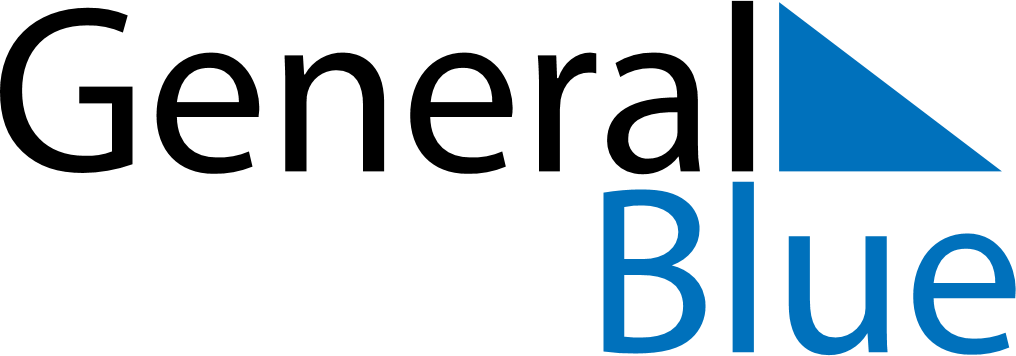 April 1, 2024 - April 7, 2024Weekly CalendarApril 1, 2024 - April 7, 2024Weekly CalendarApril 1, 2024 - April 7, 2024Weekly CalendarApril 1, 2024 - April 7, 2024Weekly CalendarApril 1, 2024 - April 7, 2024Weekly CalendarApril 1, 2024 - April 7, 2024Weekly CalendarApril 1, 2024 - April 7, 2024Weekly CalendarApril 1, 2024 - April 7, 2024MONApr 01TUEApr 02WEDApr 03THUApr 04FRIApr 05SATApr 06SUNApr 076 AM7 AM8 AM9 AM10 AM11 AM12 PM1 PM2 PM3 PM4 PM5 PM6 PM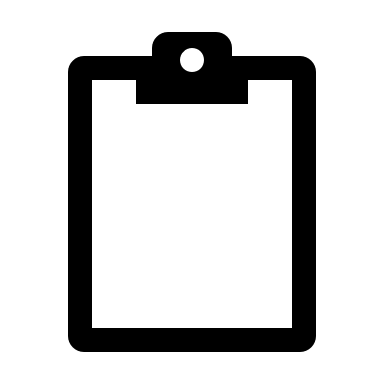 